Study GuideRenaissance, Reformation, Exploration, Absolute Monarchy What do humanists believe about human achievement? What ancient group influenced the people of the Renaissance?Where did the Renaissance begin and why? How did art change during the Renaissance? What is the Renaissance seen as the beginning of? How do the following represent humanism? 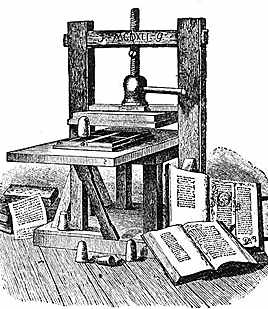 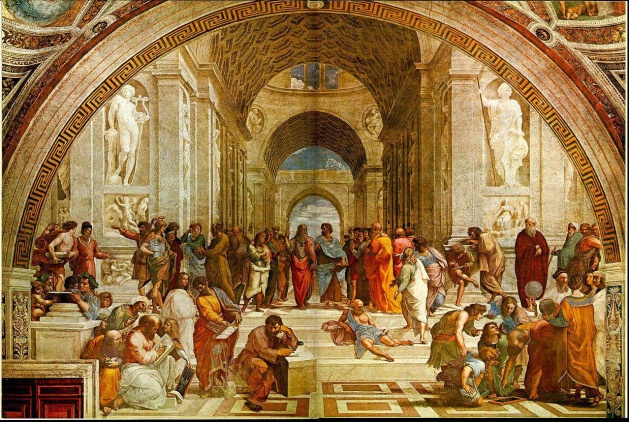 What did The Courtier describe? What type of people were painted in Northern Renaissance work?  What was Martin Luther’s main argument in the 95 Thesis?Why did Luther’s protest spread so rapidly in Europe?What do the Catholics believe about the pope? What did Protestants believe about the Bible? Which was the result of the Reformation?Why did Henry VIII reform the Catholic Church?Why did Henry VIII marry so many times? Who led England through the Renaissance and their Golden Age? What are indulgences? What was the War of the Roses?Match the explorers with what they were looking for or their accomplishments:_____ Bartholomew Dias, Vasco de Gama, Pedro Cabral _____Francisco Pizarro, Hernando Cortez, Coronado, Ponce de Leon  _____Henry Hudson, Jacques Cartier, Samuel Champlain _____Ferdinand Magellan, Sir Francis Drake _____Puritans, John Smith Where were Europeans trying to go at the beginning of the Age of Exploration? Where did Columbus believe he had landed? Which sailor led prestige missions for China? The transfer of foods, diseases, and human beings among Europe, the Americas, and the rest of the world that began during the Age of Exploration is known asWhich Native American group lived in modern day Mexico?Which Native American group declined and abandoned their cities before Spanish explorers landed in Meso-America?Which Native American group had complex writing and calendars? Which Native American group used llamas? What three main areas of the world were connected by the triangular trade?What crop was most desired from the America in Europe?What was the name for the passage between Africa and America for slaves?What were conditions like on slave ships? Which colony had the highest slave population?What did Philip II do to increase Spain’s power? What was his downfall?How did Louis XIV ensure he had absolute power over the nobles in France?What was successful in Louis XIV’s reign? Unsuccessful? What did Charles I do to enrage the English Parliament? What was the result of this?What was the British Restoration? Glorious Revolution? What was the main cause of the Thirty Year’s War?What two countries fought during the War of Austrian Secession and who were their monarchs?What did Peter the Great do to modernize Russia? Catherine the Great? a. Searching for the NW Passage b. Spanish Conquistadorsc. Circumnavigated the Globed. Explored routes to India for Portugal e. Founded North American colonies